Please turn overleaf to provide survey details if applicable*Please note that you can add more rows to the table:  click in any cell. Click Table > insert > rows belowREPORT of action taken underCLASS LICENCE WML-CL26 and/or WML-CL27Interference with Badger Setts for the Purpose of Conducting Forestry Operations and for the Purpose of Conducting Watercourse & Drainage Maintenance OperationsWildlife Licensing, Natural England, Horizon House,Deanery Road, Bristol, BS1 5AHTel: 020 802 61089Email: wildlife@naturalengland.org.ukOnline: https://www.gov.uk/guidance/wildlife-licences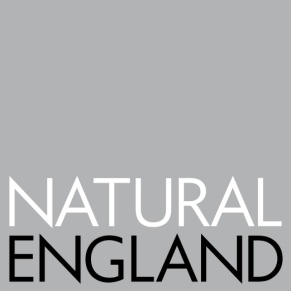 THIS REPORT FORM MUST BE RETURNED NO LATER THAN THE 31 JANUARYTHIS REPORT FORM MUST BE RETURNED NO LATER THAN THE 31 JANUARYGUIDANCE NOTES Please read the following notes carefully before completing this form in block capitals or type.  It may be downloaded, completed on screen, and posted or emailed to us (email is preferred).It is a condition of Class Licences WML-CL26 and WML-CL27 that each Registered Person provides Natural England with a report detailing action taken under the licence (using this form) by no later than 31 January each year for the preceding  twelve month period  from and including1 January to and including 31 December. This report must be completed, even if no action is taken, and returned to Natural England (details above).If you fail to comply with reporting requirements then, by default, you will no longer be considered registered to act under this licence. Furthermore, failure to complete and submit a report using this form is a breach of the conditions of the licence and may mean that the licence cannot be relied upon and an offence could therefore be committed.
There is significant public interest in wildlife licensing and in those who benefit from receiving a wildlife licence. We may make information publicly available, for more information, please see our Privacy Notice..  GUIDANCE NOTES Please read the following notes carefully before completing this form in block capitals or type.  It may be downloaded, completed on screen, and posted or emailed to us (email is preferred).It is a condition of Class Licences WML-CL26 and WML-CL27 that each Registered Person provides Natural England with a report detailing action taken under the licence (using this form) by no later than 31 January each year for the preceding  twelve month period  from and including1 January to and including 31 December. This report must be completed, even if no action is taken, and returned to Natural England (details above).If you fail to comply with reporting requirements then, by default, you will no longer be considered registered to act under this licence. Furthermore, failure to complete and submit a report using this form is a breach of the conditions of the licence and may mean that the licence cannot be relied upon and an offence could therefore be committed.
There is significant public interest in wildlife licensing and in those who benefit from receiving a wildlife licence. We may make information publicly available, for more information, please see our Privacy Notice..  Customer DetailsCustomer DetailsCustomer DetailsCustomer DetailsName of Registered PersonRegistration No. Period covered by this reportFrom          to      From          to      From          to      Action under licence Have you or anyone acting under your authority interfered with badger setts under this licence during the period specified above?  YES         NO      If ‘YES’ please provide details on the table overleafIf ‘NO’, simply sign, date and return the formContinuation of registrationDo you wish to remain registered to use this licence? 	YES         NO  Please ensure that you notify Wildlife Licensing of any changes to your contact details.DateLocation & OS Grid reference of site(6 figure) e.g. SP450350Summary of Action TakenCommentsDeclarationDeclarationDeclarationDeclarationDeclarationDeclarationTo be completed by the Registered Person. I confirm that the details given in this report are correct to the best of my knowledge and belief. To be completed by the Registered Person. I confirm that the details given in this report are correct to the best of my knowledge and belief. To be completed by the Registered Person. I confirm that the details given in this report are correct to the best of my knowledge and belief. To be completed by the Registered Person. I confirm that the details given in this report are correct to the best of my knowledge and belief. To be completed by the Registered Person. I confirm that the details given in this report are correct to the best of my knowledge and belief. To be completed by the Registered Person. I confirm that the details given in this report are correct to the best of my knowledge and belief. SignedName DateIf submitting via email, please insert an electronic signature or tick here to confirm acceptance of the declaration. If submitting via email, please insert an electronic signature or tick here to confirm acceptance of the declaration. If submitting via email, please insert an electronic signature or tick here to confirm acceptance of the declaration. If submitting via email, please insert an electronic signature or tick here to confirm acceptance of the declaration. If submitting via email, please insert an electronic signature or tick here to confirm acceptance of the declaration. If submitting via email, please insert an electronic signature or tick here to confirm acceptance of the declaration. 